Western Australia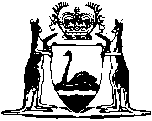 Environmental Protection Act 1986Environmental Protection (Plastic Bags) Regulations 2018Western AustraliaEnvironmental Protection (Plastic Bags) Regulations 2018ContentsPart 1 — Preliminary1.	Citation	12.	Commencement	13.	Terms used	1Part 2 — Offences relating to plastic bags4.	Offence to supply prescribed plastic bag	35.	Offence to give false or misleading information about a prescribed plastic bag	3Part 3 — Environmental Protection Regulations 1987 amended6.	Regulations amended	47.	Schedule 6 amended	4Notes	Compilation table	5	Uncommenced provisions table	5Defined termsEnvironmental Protection Act 1986Environmental Protection (Plastic Bags) Regulations 2018Part 1 — Preliminary1.	Citation		These regulations are the Environmental Protection (Plastic Bags) Regulations 2018.2.	Commencement		These regulations come into operation as follows —	(a)	regulations 1 and 2 — on the day on which these regulations are published in the Gazette;	(b)	regulations 4 and 7(2) — on 1 January 2019;	(c)	the rest of the regulations — on 1 July 2018. 3.	Terms used		In these regulations —	barrier bag means a plastic bag without handles used to carry unpackaged perishable food;	medical care provider means an individual who practises a health profession within the meaning of the Health Practitioner Regulation National Law (Western Australia) section 5 but excludes a pharmacist or optometrist; 	prescribed plastic bag —	(a)	means a bag that is —	(i)	made in whole or in part of plastic; and	(ii)	has handles; and	(iii)	has a thickness of 35 microns or less;		but	(b)	does not include a bag that is —	(i)	a barrier bag; or	(ii)	a plastic bag that is, or is an integral part of, the packaging in which goods are sealed for sale; or	(iii)	a plastic bag provided by a medical care provider to a person receiving services from that medical care provider;	retailer means a person who sells goods in trade or commerce;	supply includes sell, provide and make available.Part 2 — Offences relating to plastic bags4.	Offence to supply prescribed plastic bag		A retailer must not supply a prescribed plastic bag to a person for the person to carry goods sold by the retailer.	Penalty: a fine of $5 000.5.	Offence to give false or misleading information about a prescribed plastic bag		A person who supplies or manufactures prescribed plastic bags must not give any information that the person knows is false or misleading to another person about —	(a)	the composition of a prescribed plastic bag; or	(b)	whether or not a plastic bag is a prescribed plastic bag.	Penalty: a fine of $5 000.Part 3 — Environmental Protection Regulations 1987 amended6.	Regulations amended		This Part amends the Environmental Protection Regulations 1987.7.	Schedule 6 amended	(1)	At the end of Schedule 6 insert:	(2)	At the end of Schedule 6 delete the item relating to the Environmental Protection (Plastic Bags) Regulations 2018 and insert:NotesThis is a compilation of the Environmental Protection (Plastic Bags) Regulations 2018. For provisions that have come into operation see the compilation table. For provisions that have not yet come into operation see the uncommenced provisions table.Compilation tableUncommenced provisions tableTo view the text of the uncommenced provisions see Subsidiary legislation as made on the WA Legislation website.Defined terms[This is a list of terms defined and the provisions where they are defined.  The list is not part of the law.]Defined term	Provision(s)barrier bag	 3medical care provider	 3prescribed plastic bag	 3retailer	 3supply	 3Environmental Protection (Plastic Bags) Regulations 20181.	regulation 5250500Environmental Protection (Plastic Bags) Regulations 20181.	regulation 42505002.	regulation 5250500CitationPublishedCommencementEnvironmental Protection (Plastic Bags) Regulations 201812 Jun 2018 p. 1890-1r. 1 and 2: 12 Jun 2018 (see r. 2(a));
Regulations (other than r. 1, 2, 4 and 7(2)): 1 Jul 2018 (see r. 2(c));
r. 4 and 7(2): 1 Jan 2019 (see r. 2(b))CitationPublishedCommencementEnvironmental Protection Regulations Amendment (Prohibited Plastics and Balloons) Regulations 2021 Pt. 2 Div. 1, Pt. 3 Div. 1 and Pt. 4SL 2021/215 17 Dec 2021Pt. 2 Div. 1: 1 Jan 2022 (see r. 2(b));
Pt. 3 Div. 1: 1 Jul 2022 (see r. 2(c));
Pt. 4: 1 Oct 2022 (see r. 2(d))